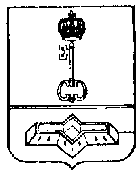  АДМИНИСТРАЦИЯ МУНИЦИПАЛЬНОГО ОБРАЗОВАНИЯШЛИССЕЛЬБУРГСКОЕ ГОРОДСКОЕ ПОСЕЛЕНИЕКИРОВСКОГО МУНИЦИПАЛЬНОГО РАЙОНАЛЕНИНГРАДСКОЙ ОБЛАСТИПОСТАНОВЛЕНИЕот 27.10.2023 № 645О внесении изменений в постановлениеадминистрации МО Город Шлиссельбург  от 08.07.2022 № 355 «Об утвержденииАдминистративного регламентапредоставления администрацией МО ГородШлиссельбург муниципальной услуги по включению в реестр мест (площадок)накопления твердых коммунальных отходов»В соответствии с Федеральным законом Российской Федерации от 27.07.2010                                      № 210 - ФЗ «Об организации предоставления государственных и муниципальных услуг»,                          Федеральным законом от 06.10.2003 № 131-ФЗ «Об общих принципах организации местного самоуправления в Российской Федерации, Уставом МО Город Шлиссельбург:1. Внести изменения в постановление администрации МО Город Шлиссельбург                       от 08.07.2022 № 355 «Об утверждении Административного регламента предоставления администрацией МО Город Шлиссельбург муниципальной услуги  по включению в реестр мест (площадок) накопления твердых коммунальных отходов» (далее – постановление):1.1. Изложить абзац 1 пункта 2.4. Административного регламента оказания муниципальной услуги по включению в реестр мест (площадок) накопления твердых коммунальных отходов (далее – Административный регламент) в следующей редакции:«2.4. Срок предоставления Муниципальной услуги: не позднее 10 календарных дней               со дня поступления (регистрации) заявления в Администрацию». 1.2.  В пункте 6.4. Административного регламента слова «но  не позднее двух рабочих дней до окончания срока предоставления услуги» исключить.2. Настоящее постановление подлежит опубликованию в средствах массовой информации и размещению на официальном сайте администрации МО Город Шлиссельбург               и вступает в силу после его официального опубликования (обнародования).3.  Контроль за исполнением настоящего постановления возложить на заместителя главы администрации по ЖКХ Липатова В.В.ВрИО главы администрации				                                                 С.Б. ЧхетияРазослано: заместителю главы администрации по ЖКХ, МКУ «УГХиО», МФЦ, в дело.            